Zespół Szkolno-Przedszkolny w KaniowieSCENARIUSZ ZAJĘĆ OTWARTYCH„Flaga w probówce”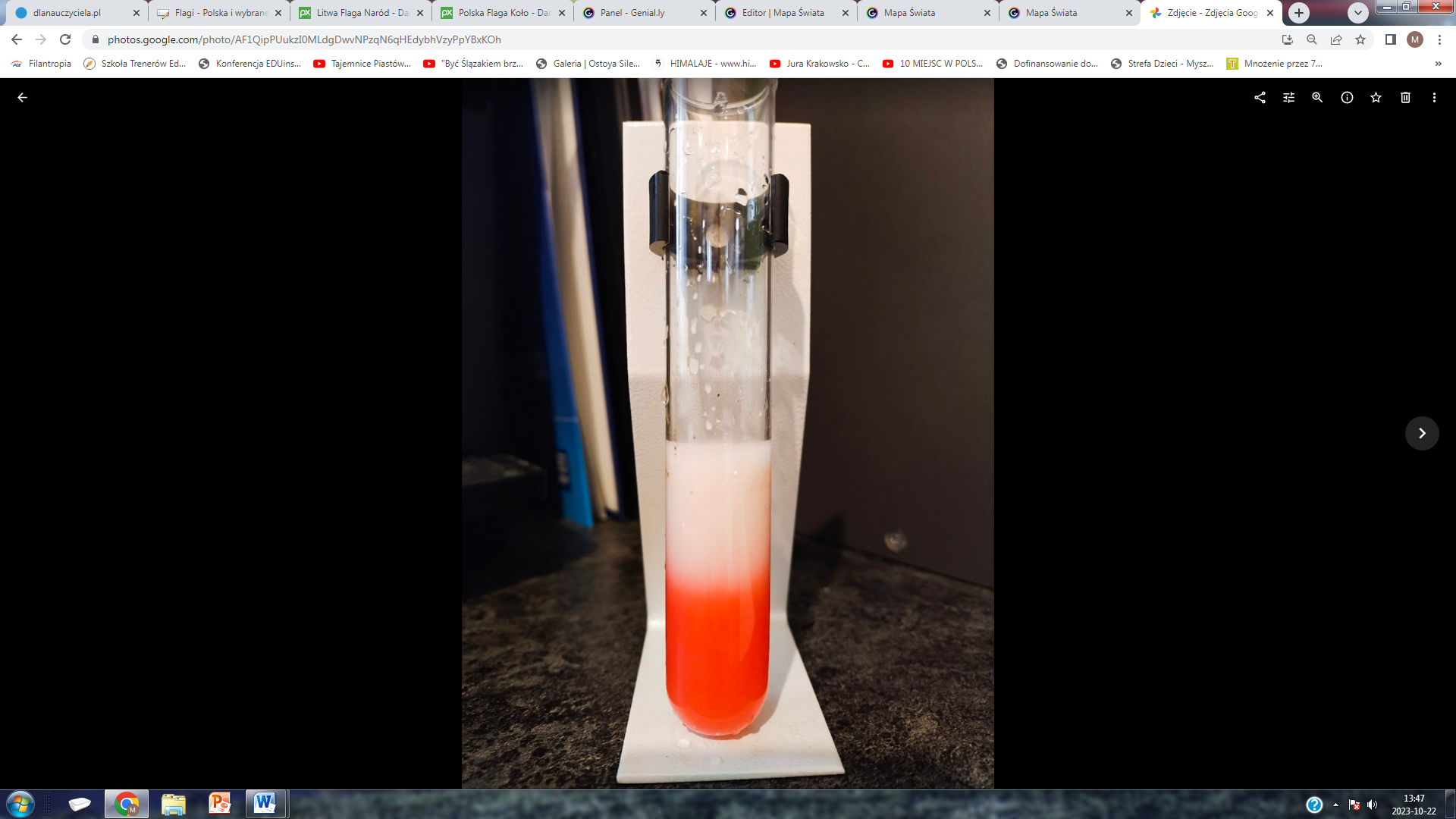 Autor: Magdalena Jasińska Temat: Flaga w probówceProwadzący: mgr Magdalena Jasińska				Data zajęć: 16.11.2023Przedmioty szkolne: geografia i chemia – zajęcia interdyscyplinarne Uczestnicy: uczniowie klas 4-8, nauczyciele i rodzice uczniów WstępZajęcia przeprowadzono podczas obchodów Święta Patrona Szkoły w ramach strefy aktywności dla uczestników. W związku z specyficznym charakterem zajęć oraz udziałem uczestników w różnym wieku przygotowano zadania o różnorodnym stopniu trudności. Treści nauczania:Geografia:Państwa EuropyPołożenie państwFlagi wybranych państw ChemiaRoztwory o różnej gęstości Laboratoryjne ćwiczenia praktyczne –  wieża gęstościCele zajęćUtrwalenie znajomości państw Europy i ich flagĆwiczenie umiejętności praktycznych z zakresu chemiiRozwijanie kompetencji kluczowychPrzebieg zajęć:Zajęcia z wykorzystaniem tablicy interaktywnej Zadanie 1Wskazywanie na mapie świata poszczególnych kontynentów i oceanów. Po najechaniu na poprawny znaczniku kontynentu uczestnik przenoszony jest do kolejnego zadania. W przypadku zaznaczenia błędnej odpowiedzi pojawia się odpowiedni komunikat (rys. 2 ).Link do materiału interaktywnego :https://view.genial.ly/603970964d21b20d8bc3d451/interactive-content-mapa-swiata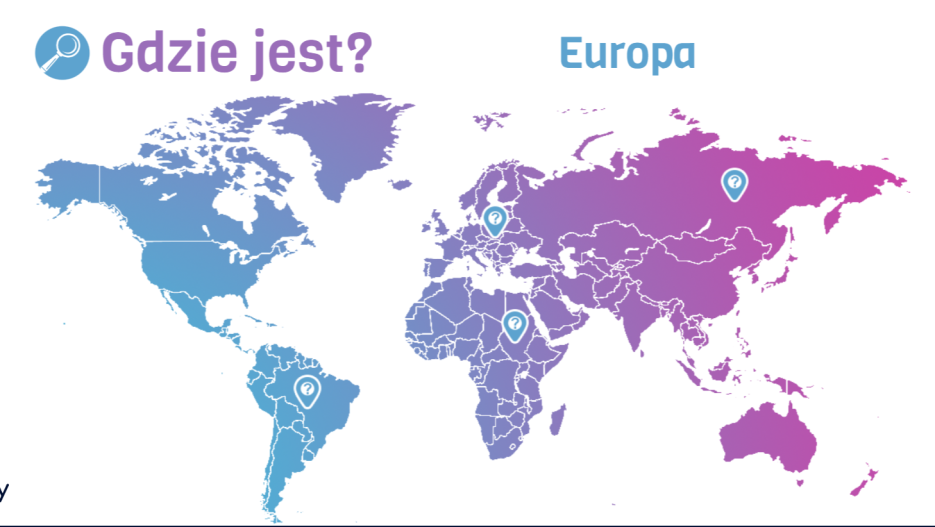 Rys. 1. Slajd z interaktywnej mapy świata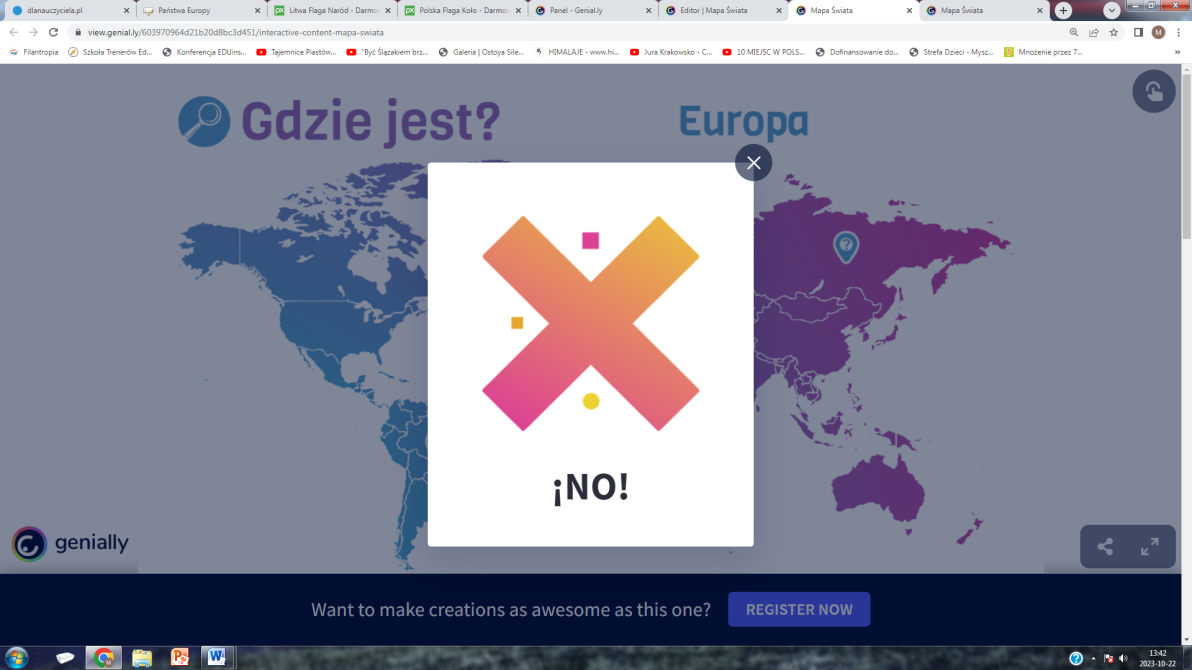 Rys. 2. Slajd pokazujący komunikat po wskazaniu błędnej informacjiZadanie 2Uczestnicy mają do odszukania 10 nazw państw.Link do materiału interaktywnego:https://learningapps.org/watch?v=paxaj5gi523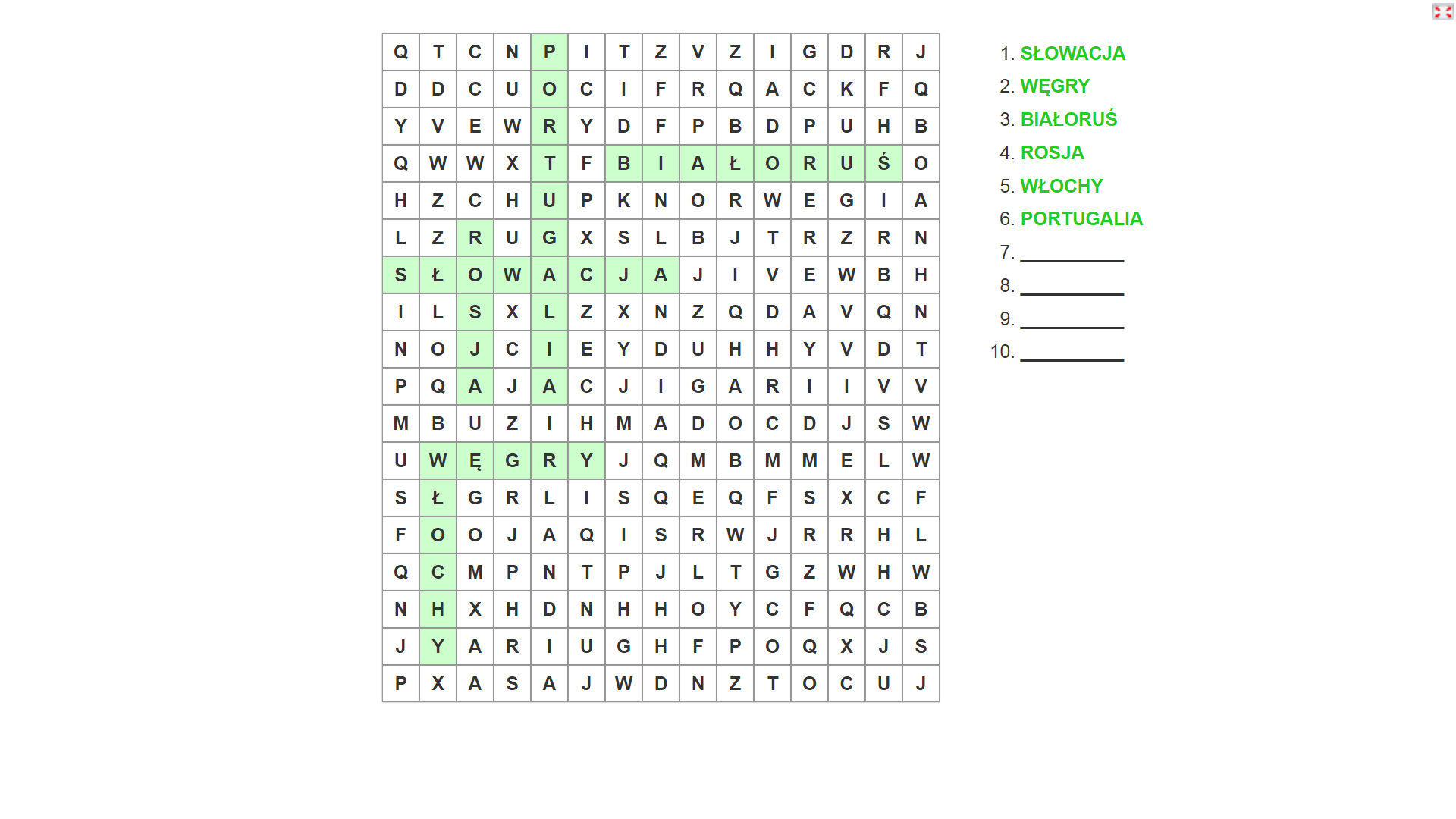 Rys. 3. Widok ekranu z częściowo rozwiązanym zadaniemZadanie 3Quiz obrazkowy – flagi Uczestnicy muszą połączyć w pary: flagę i państwo. Link do materiałów interaktywnychhttps://learningapps.org/watch?v=py0m4rwoa23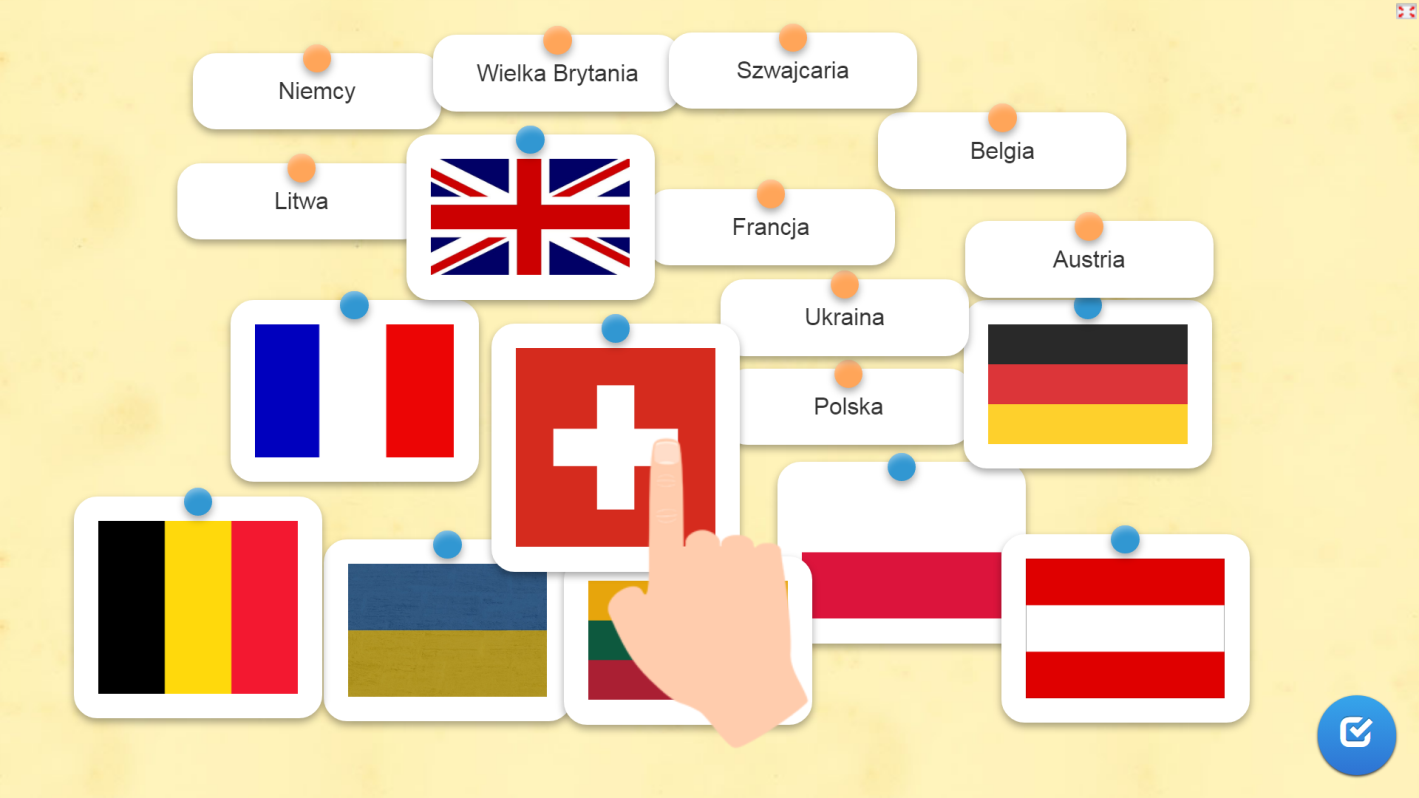 Rys. 4. Ćwiczenie interaktywne Zadanie 4 Wykonywanie flag wybranych państw w probówce Uczestnik sporządza barwne roztwory o kolorach odpowiadających wybranej fladze, dodaje do nich sól, tak by otrzymać roztwory różniące się gęstością.Przykładowe flagi w probówcePaństwoFlagaFlaga w probówcePolska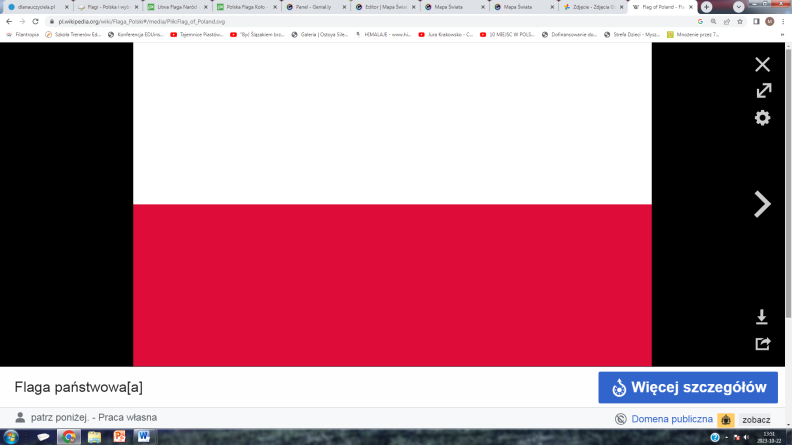 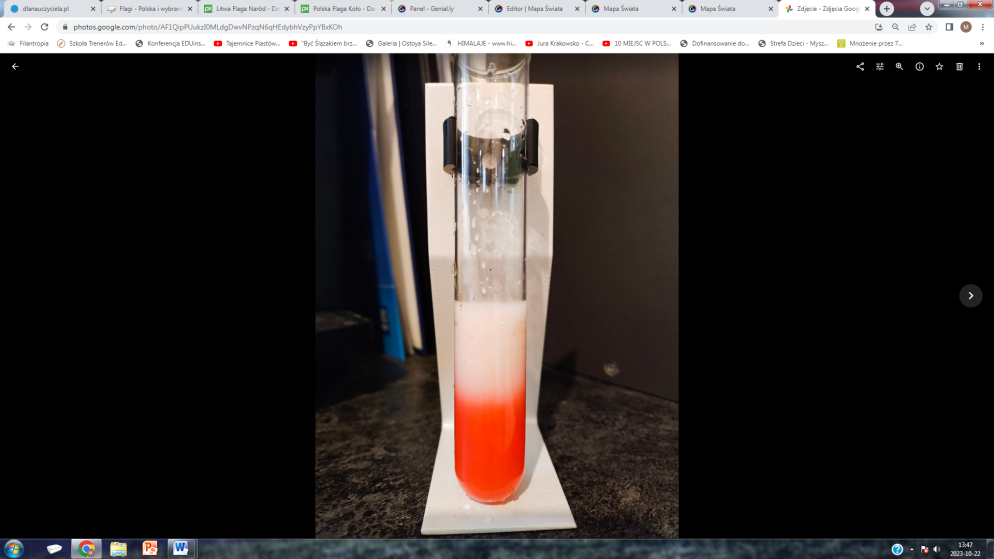 Ukraina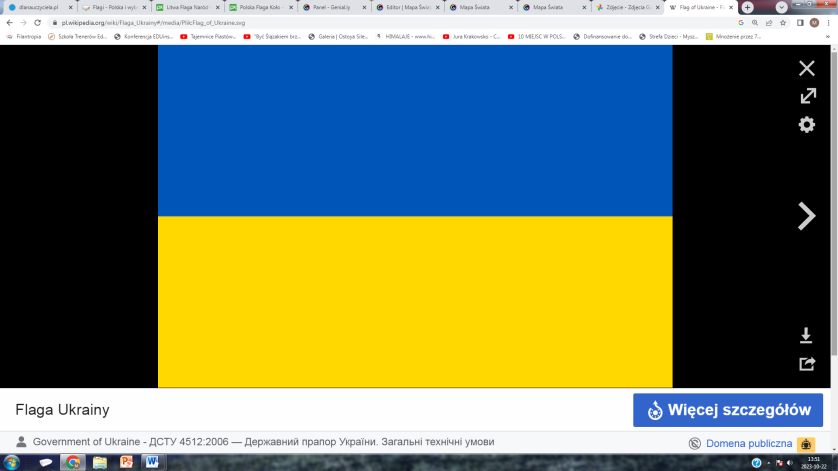 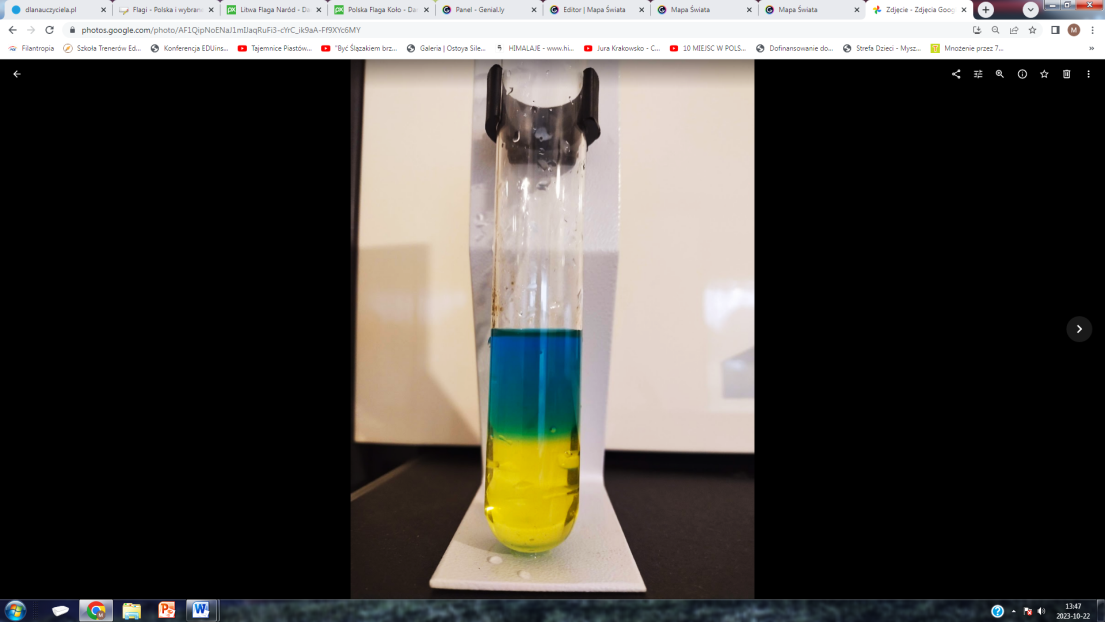 Niemcy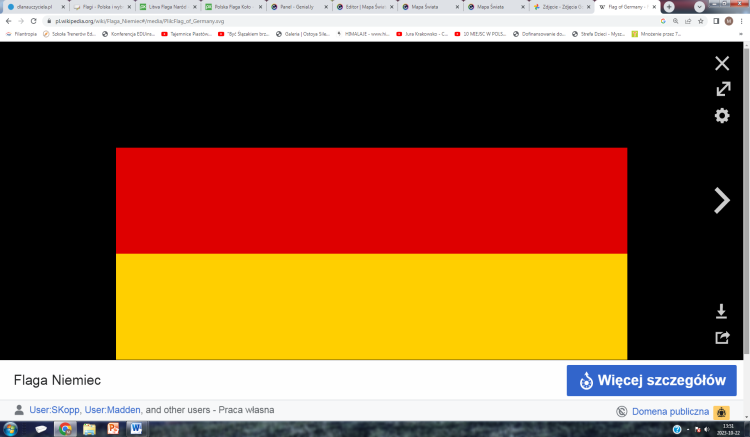 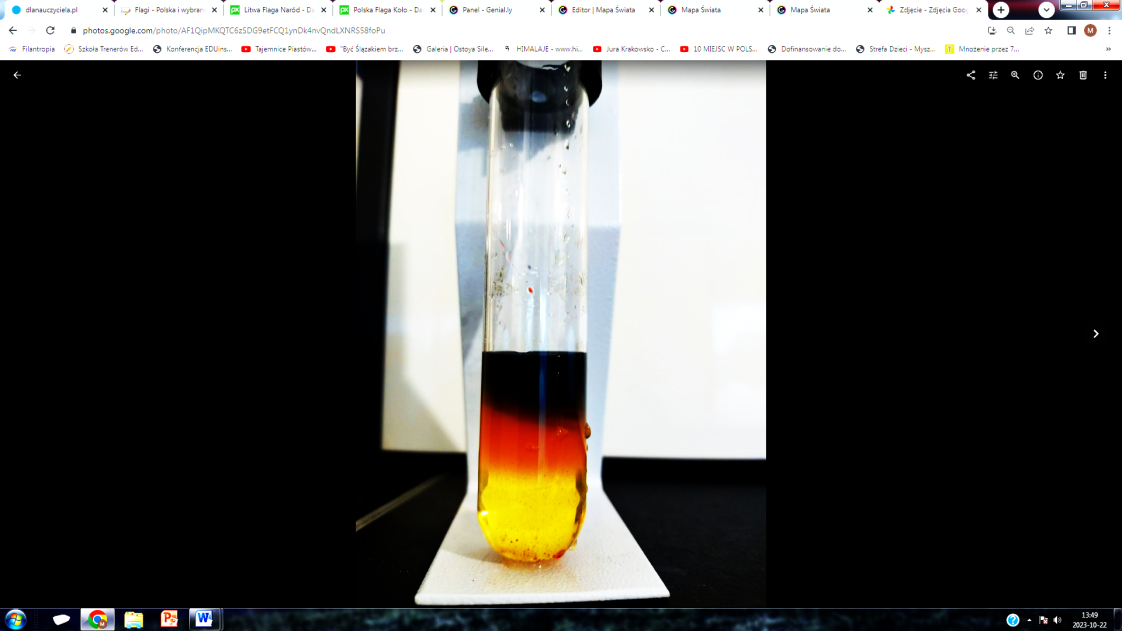 Litwa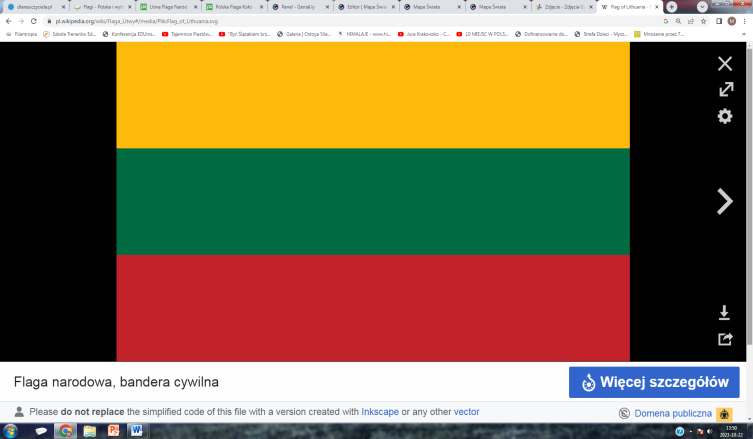 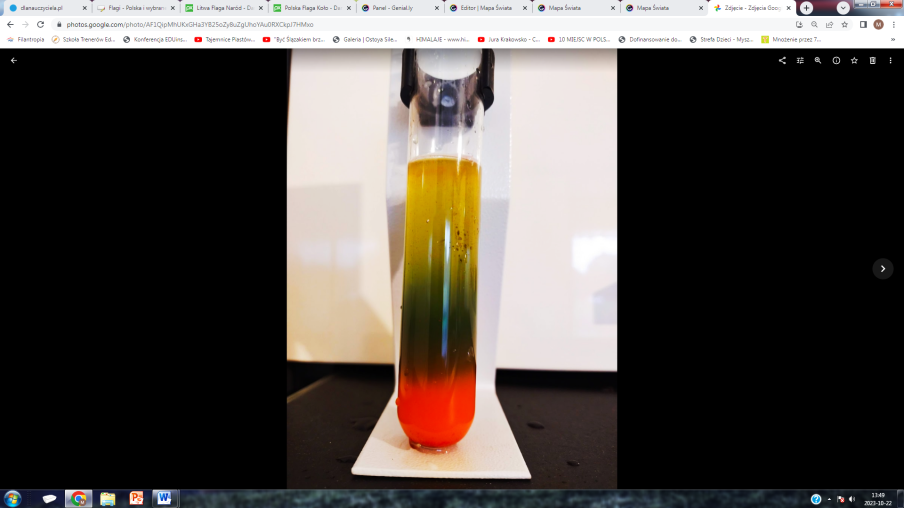 